自主防災組織調書　次の１～３について回答をお願いします。１．自治会名　　　　　　　　２．防災委員　　　　　　　　　　　　　（お名前を記入してください）３．調査項目（４月１日現在の内容を回答してください）※他の自治会と合同で自主防災組織を結成している場合、その自治会を確認してください。（「指定避難所が同じ」という意味ではありません）　◎構成自治会　　追加があれば記入してください↓※自主防災組織の「規約」とは、組織の決まりごとを記したものです。※「地区防災計画」とは、平成２６年４月から国が作成を呼び掛けている、自主防災組織が災害に対応するための約束ごとをまとめたものです。※規約や地区防災計画については、内容の更新も必要となるため、必ず見直すようにしてください。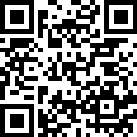 ４．提出期限　令和６年５月１７日（金）５．提出先　竜王庁舎　防災危機管理課（新館２階）　　　　　　ＦＡＸまたはロゴフォームによる提出も可能です。今回の回答どちらかに○してください昨年5月の回答内容一昨年6月の回答内容自主防災組織の有無有　　無自主防災組織規約の有無有　　無地区防災計画の有無有　　無